Городской округ Ханты-Мансийск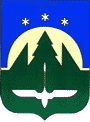 Ханты-Мансийского автономного округа – ЮгрыДЕПАРТАМЕНТ ГОРОДСКОГО ХОЗЯЙСТВААДМИНИСТРАЦИИ ГОРОДА ХАНТЫ-МАНСИЙСКАул. Калинина, д. 26, Ханты-Мансийск,Ханты-Мансийский автономный округ,Тюменская область, Россия, 628007Тел. (3467) 35-23-82 Факс (3467) 32-57-74Е-mail: dgh@admhmansy.ruОКПО 57421649, ОГРН 1028600514755, ИНН 8601016803, КПП 860101001____________________________________________________________________________________________ПРИКАЗ№61                                                                                                        09.03.2021 годаОб определении управляющих организаций В соответствии с постановлением Правительства Российской Федерации от 21.12.2018 № 1616 «Об утверждении Правил определения управляющей организации для управления многоквартирным домом, в отношении которого собственниками помещений в многоквартирном доме не выбран способ управления таким домом или выбранный способ управления не реализован, не определена управляющая организация, и о внесении изменений в некоторые акты Правительства Российской Федерации», руководствуясь пунктом 2.1.40 Положения о Департаменте городского хозяйства Администрации города Ханты-Мансийска, приказываю: 1. Определить общество с ограниченной ответственностью управляющая компания «Уютный Двор» управляющей организацией для управления многоквартирным домом №18 по улице Елены Сагандуковой в городе Ханты-Мансийске.  2. Утвердить перечень работ и (или) услуг по управлению многоквартирными домами, услуг и работ по содержанию и ремонту общего имущества в многоквартирных домах в соответствии с приложением №1 к настоящему приказу.3. Начальнику юридического отдела  управления организационной работы Департамента городского хозяйства Администрации города Ханты-Мансийска Морозову Р.А. обеспечить контроль за направлением документов, установленных действующим законодательством Российской Федерации, в адрес уполномоченных органов.4. Контроль за выполнением настоящего приказа возложить на заместителя директора, начальника управления благоустройства и развития жилищного хозяйства Департамента городского хозяйства Администрации города Ханты-Мансийска Харисову Д.В.Заместитель Главы города Ханты-Мансийска,директор Департамента 			    	                                 С.А.Волчков